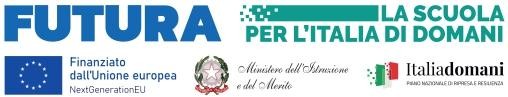 ISTITUTO COMPRENSIVO "CINQUE GIORNATE"   VIALE MUGELLO, 5 - 20137 MILANO Tel.0288448734Scuola primaria Viale Mugello, 5-Scuola secondaria di 1° grado Via Cipro, 2 MilanoC.M. MIIC8DX00L – C.F. 80114030150 e-mail MIIC8DX00L@istruzione.it  sito web www.iccinquegiornate.edu.itRELAZIONE DEI DOCENTI SUI LIBRI DI TESTO PROPOSTI PER LA SCUOLA PRIMARIAADOZIONE LIBRI DI TESTO PER L’ANNO SCOLASTICO ___________CONSIGLIO DI INTERCLASSE _______Tipologia testoIndicazione del testo presceltoI motivi che lo inducono a giudicare detto/i libro/i più adatto rispetto agli altri esaminati sono i seguentiI Docenti proponentiMilano, __________________INTERCLASSE a.s. 2023-2024 I classe Il libro della prima classe  Lingua inglese Religione cattolica/AIRCINTERCLASSE a.s. 2023-2024 II classe Sussidiario  Lingua inglese Religione cattolica/AIRCINTERCLASSE a.s. 2023-2024 III classe Sussidiario  Lingua inglese Religione cattolica/AIRCINTERCLASSE a.s. 2023-2024 IV classe Sussidiario dei linguaggi  Sussidiario delle discipline  Lingua inglese Religione cattolica/AIRCINTERCLASSE a.s. 2023-2024 V classe Sussidiario dei linguaggi  Sussidiario delle discipline  Lingua inglese Religione cattolica/AIRCCodice  volume (ISBN)Autore/iTitolo/SottotitoloVolumeEditorePrezzo (se disponibile